BELUGA NECROPSY REPORTID Number: _____________________Location:	__________	      (Lat;Long)__ ______________Reported by: _ _____________________  Contact info:_ ___________________Date found:     __________Date recovered:   __________Necropsy Date:    	_____Species: beluga (D. leucas)	    Age:                   	       Sex:   M    F    Unknown  Prosectors:                               	    Contact info: _________________________      Weather info:____________________________________________________________Human Interaction Forms?__; Chain of custody forms:_ ; Level A forms filled out:__                      BRIEF HISTORY:  GROSS  DIAGNOSIS:MEASUREMENTS  (cm unless indicated)	Tooth count:   Total ______ UpL _____ Up R _____ Low L _____  Low R_____  Diameter / length largest tooth 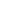 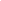 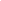 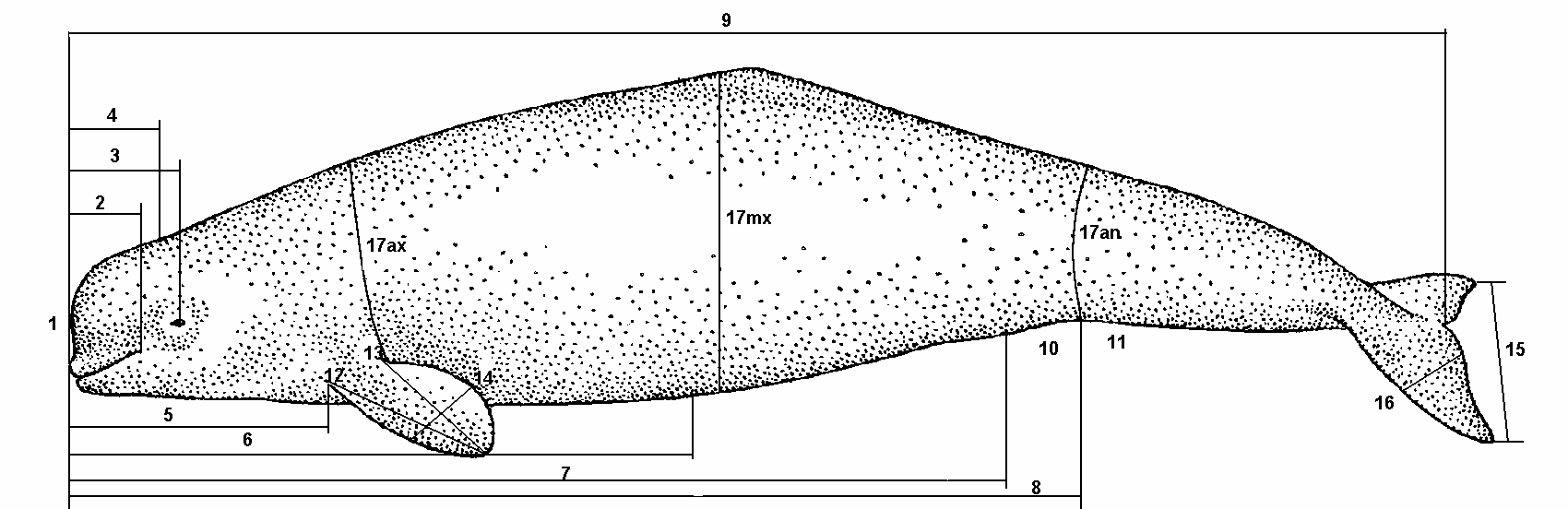 EXTERNAL EXAMINATION (CIRCLE)GROSS NECROPSY FINDINGS: CARCASS DISPOSITION:  COMMENTS (CAUSE OF DEATH, INTERPRETATIONS):HOW DID YOU TAKE YOUR TOXICOLOGY SAMPLES?: Circle:    Ziplocs / Foil / Acetone-cleaned Foil / Teflon / Whirlpak / I-Chem jarsType of gloves (circle):      Nitrile, latex, other    Powder free / powdered. ESTIMATE THE AGE BY LENGTH: From Vos 2019 (updated 2022) females with an estimated age of less than seven years and males with an estimated age of less than eight years were coded as juvenile________________________________________________________________________________________________________           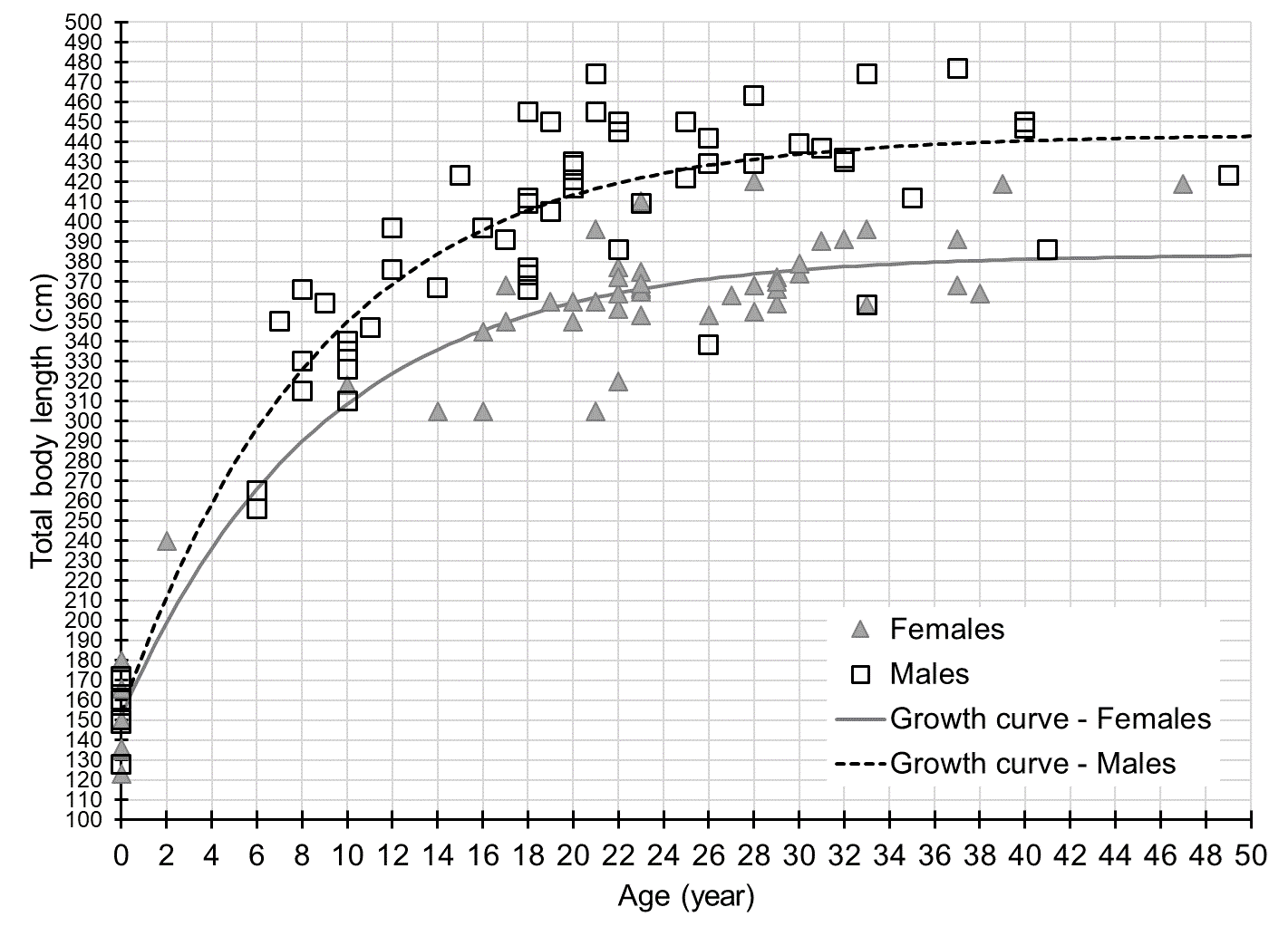 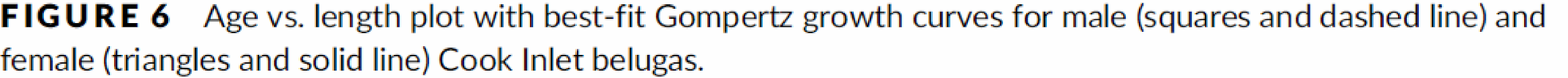 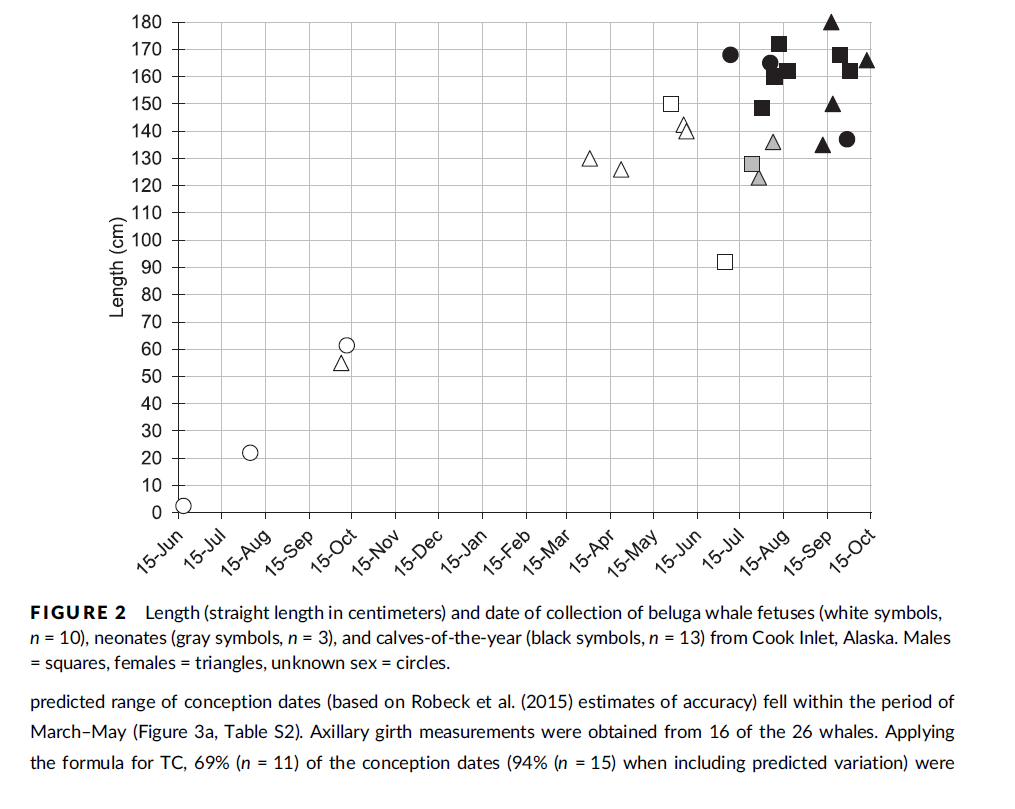 from Shelden et al. 2019 Breeding and calving seasonality in CIB Fetus vs neonates vs YOYlatex	vinyl     powder-free     nitrile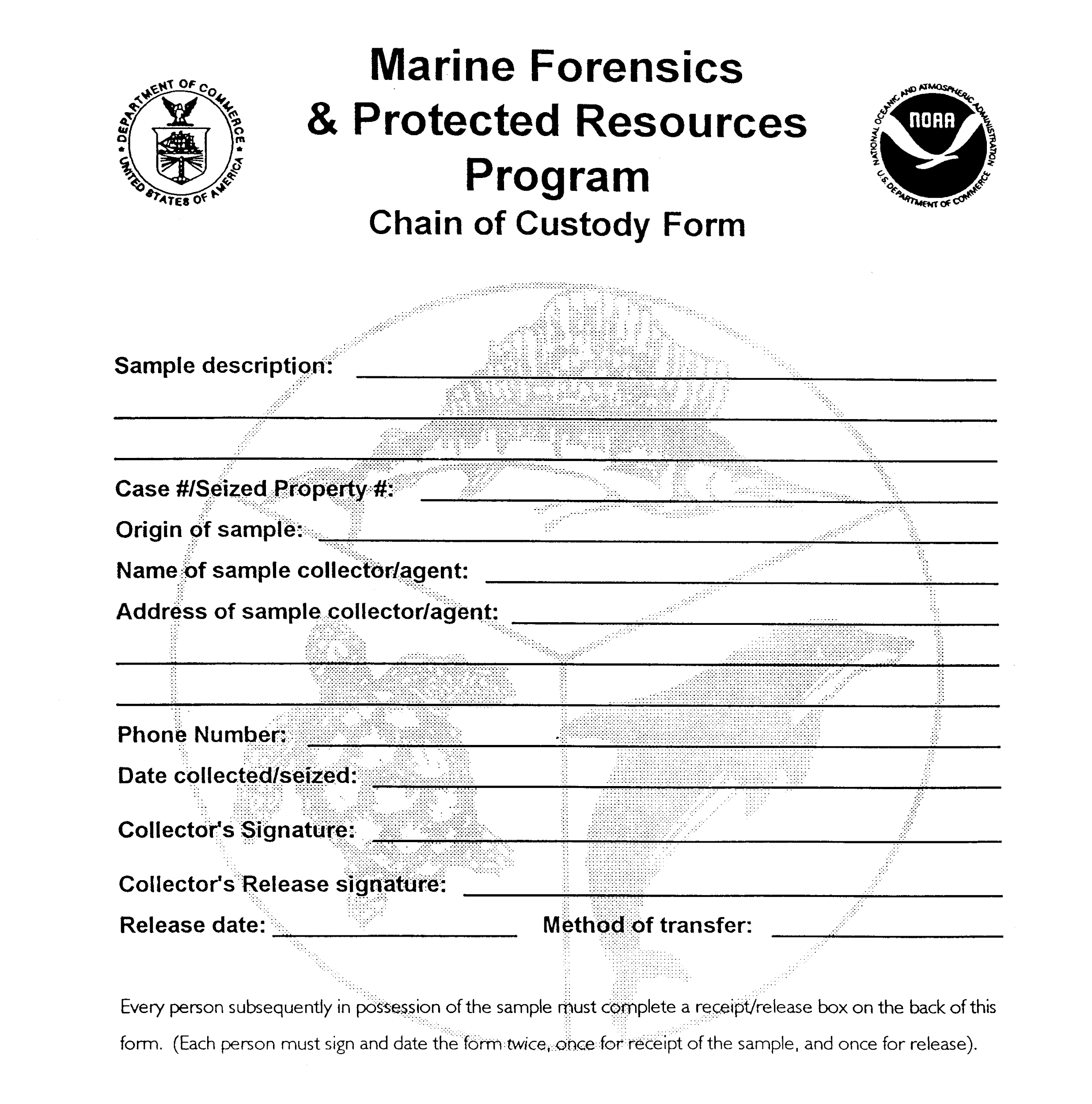 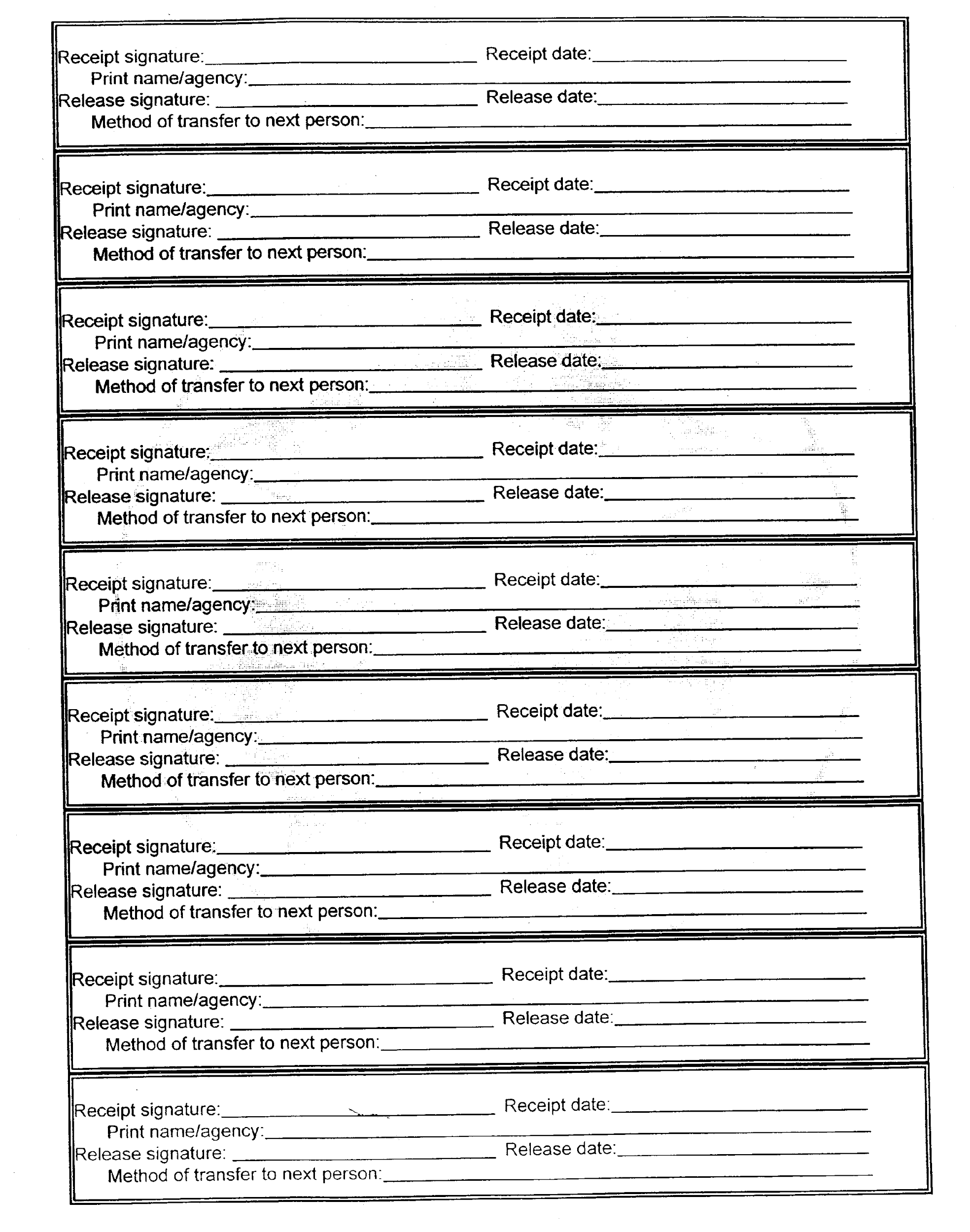 Basic MeasurementsValue Basic Measurements*Value Total length (9)Skin thickness snout to center of blowhole (4)Blubber thickness, dorsal bdf (w/o skin) straight down from caudal end of dorsal ridge, 45° from spine.Center of BH to Dorsal ridge (18)Blubber thickness, dorsal midline Axillary (w/o skin)Girth, anus (17an)Blubber thickness, ventral midline Axillary (w/o skin)Girth at axilla (17ax)Blubber thickness, lateral Axillary, (w/o skin)Fluke width (15)Weight of the Epaxial L1-12CARCASS CLASSIFICATION:BODY CONDITION:Code 2  Fresh  1  RobustCode 2.5 mild decomposition 2  GoodCode 3  moderate (decomposed organs intact)3  AverageCode 4  Poor (advance decomposition) 4  PoorCode 5  Mummified5  EmaciatedPHYSICAL EXAM (general condition, lesions, deformities, appearance, color): PHOTO of Overall Left lateral _____ Right lateral _____  Dorsal _______ Ventral ______                 Dorsal Ridge _______Flank fullness _______  Cd-R Tail shot” _________ Fluke shot ________ Open mouth shot _________ if abnormal Grey Scale standard __________Dorsal ridge collection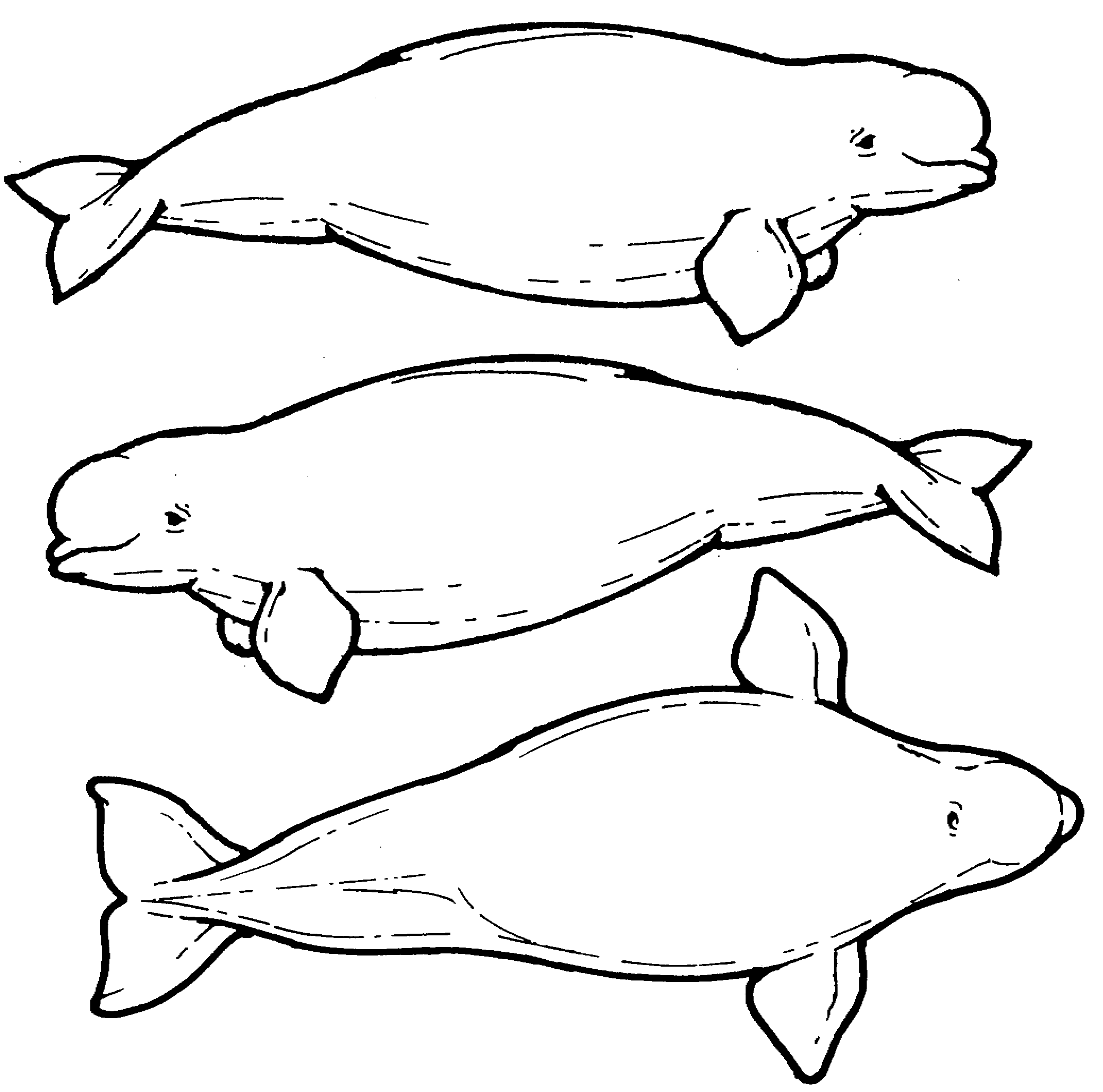 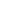 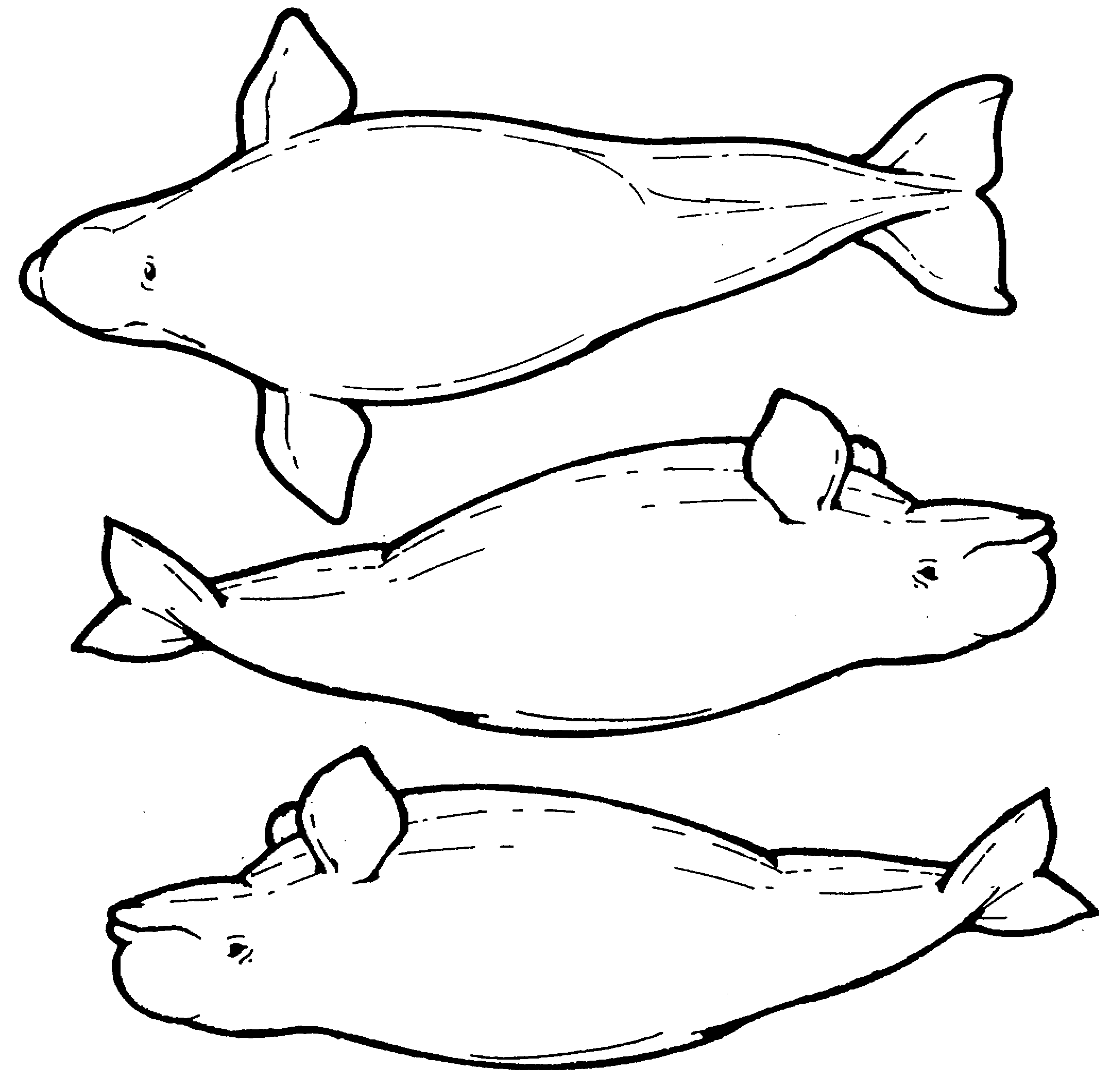 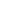 SQ: MUSCULOSKELETAL (color of muscle, appearance of joint fluid:  Weight of L1-L12 epaxial muscle ______BODY CAVITIES:  Peritoneal Cavity (Abdomen):  FLUID?Pleural (Chest) cavity:  FLUID? RESPIRATORY (foam, fluid, texture and color of lungs, parasites? – don’t forget the sinuses and blowhole). Is the fat band at the back of the lungs thick?  If young, check to see if the lung Floats. Lung Right:  __________g Left:  ___________gCARDIOVASCULAR:  Whole Heart Mass  __________g; RV mass ___________g; LV/ IVS mass __________g RAV___________cm; PA  ____________cm; LAV ___________cm; AoV    ___________cm; RV ___________cm; IVS   _____________cm; LV   _____________cmENDOCRINE:  Adrenals: Right : __________g Left : ___________gThyroid: Right : __________g Left : _______gURINARY: is there fat around the kidneys? Location of live worms: _______________Kidney Right:  __________g # of Nodules _______  weight of nodules _____________gLeft:  ___________g  # of Nodules _______ weight of nodules _______________g          LIVER:  (bile, parasites, color, texture) Liver_____________gDIGESTIVE: (serosal surface, content, mucosal surface, parasites): TEETH PHOTOREPRODUCTIVE: (measure (weight and LXDXH) ovaries, uterine horns, placenta if present): Left uterine horn:   _____x_____x_____; Right uterine horn:  _____x_____x_____;Right ovary: _____x_____x_____; __________g; left ovary _____x_____x_____;  _________gWeight of testes and epididymus:  ________________gPlacenta______________g  ____X _____X_____cmNERVOUS:  